Сценарий спортивного праздника"Ай, да мамочки", посвящённого "Дню матери"Цели и задачи мероприятия: - развивать эмоциональную сферу, артистизм детей; - воспитать чувство уважения, любви к родителям, старшим; - создавать теплый нравственный климат между мамами и детьми;    - пробудить во взрослых и детях желание быть доброжелательными и доверчивыми друг другу. Оборудование: компьютер, минусовка песни, круглые маты, палки, препятствия, веники, ложки, мячики, костюмы для инсценировки сказки, платочки, юбки, воздушные шары, цветы.Подготовительная работа: Беседа о празднике ( Воспитывать любовь и уважение к матери. Развивать культуру поведения на общественном мероприятии) .Заучивание стихотворений и песни к празднику.Разучивание танца.Изготовление эмблем для участников команд.Подготовка спортивного и театрального реквизита.Зал украшен шарами, объемными цветами.Под музыку входят дети с цветами, встают полукругом.	Ведущий : 	      На свете добрых слов не мало,                          Но всех добрее  есть одно                          Из двух слогов простое  – мама                          И нет  дороже, чем оно!Инструктор: Добрый день! Сегодня мы собрались  в этом уютном зале отметить праздник День Матери. Приветствуем всех мам и бабушек. Сегодняшний праздник мы посвящаем вам, самым добрым, самым чутким, самым нежным, заботливым, трудолюбивым, и, конечно же, самым красивым, нашим мамам.1-й РЕБЕНОК: Сегодня праздник, ярких красок, Он приходит к нам как друг, Праздник ласки, праздник сказки, Добрых глаз и нежных рук.  2-й РЕБЕНОК: Это праздник послушанья, Поздравленья и цветов, Прилежанья, обожанья,  Праздник самых нежных слов. 3-й РЕБЕНОК: Пусть солнышко ласково светит, Пусть птицы встречают зарю! О самой чудесной на свете, О маме моей говорю. 4-й РЕБЕНОК:Кто вас, дети, больше любит, Кто вас нежно так голубит И заботится о вас, Не смыкая ночью глаз? (все вместе)  «Мама дорогая».5-й РЕБЕНОК:Колыбель кто вам качает, Кто вам песни напевает, Кто вам сказки говорит И игрушки вам дарит?(все вместе) «Мама золотая».6-й РЕБЕНОК:Если, дети, вы ленивы, Непослушны, шаловливы, Что бывает иногда, - Кто же слёзы льет тогда?(все вместе) «Всё она, родная».Дети садятся на скамейки.Ведущий:  А теперь нам нужно составить две команды.  Дорогие мамы, не стесняйтесь, покажите свои таланты, выходите поиграть со своими детками и посоревноваться друг с другом!   (мамы выходят и делятся на 2 команды) А теперь участники праздника представят себя. (Команды читают девизы).Ведущий: Вот какие у нас замечательные команды!Скажите мне, пожалуйста, а с чего же начинается утро? (Ответы детей)Утро начинается с зарядки!От зарядки станет всем теплее!От зарядки мышцы заиграютВсем с утра бывает веселее!Первый наш конкурс — конкурс «Зарядка». (Детки вместе с мамами  выполняют зарядку под музыку  «Динь-Динь детский сад»)2 . Второй конкурс – эстафеты Ведущий: Ребятки сейчас немного отдохнут и  займут свои места, потому что в следующем конкурсе будут участвовать  мамы.Приглашаются  мамы.Эстафета «Солнышко» Мамы одна за другой выкладываю лучики у солнышка. Команда, выложившая солнышко первой, одерживает победу.Эстафета «Завтрак» Съел на завтрак я омлетПять картофельных котлет,И тарелку манной каши Попросил у мамы нашей.Мамы по очереди несут в ложке теннисный шарик. Выкладывают на сковороду и возвращаются. Последняя мама берет сковороду и приносит к финишу.Эстафета  «Веникобол»Участникам необходимо обвести веником воздушный шарик между кеглей. 3.Конкурс «Угадай сыночка». Две мамы выходят в коридор (мальчиков одеваем в платочки и юбочки). Мамы по очереди с закрытыми глазами пытаются угадать, где их сыновья.4. Конкурс «Найди ошибку».Игра-викторина по сказкам для всех присутствующих.5.  Конкурс «Репка»Звучит песенка про репку. Маму переодетые в персонажей сказки, создают образы по ходу чтения текста. Текст носит шуточный характер. (См. приложение)Атрибуты: шапки-маски, борода, шапка, платок, фартук, бусы, бант.Ведущий: Спасибо нашим замечательным мамочкам! Мы еще раз убедились какие вы у нас талантливые, ловкие, изобретательные и умные! Ребята, Давайте похлопаем нашим мамам! Молодцы!Ну, и ребята, дочки да сыночки также талантливы, как и их мамы!Давайте посмотрим, какой замечательный танец подготовили ребята к сегодняшнему Дню!Дети танцуют зажигательный РОК-Н-РОЛ!Ведущий: Аплодисменты нашим ребятам!Вы все показали,  какие вы ловкие, быстрые, дружные, сообразительные. Мы благодарим всех мам-участниц конкурсов за внимание к детям, за доставленное удовольствие и праздничное настроение. Спасибо за ваше желание побыть рядом с детьми, подарить им душевное тепло. Нам очень приятно было видеть добрые и нежные улыбки мамочек, счастливые глаза их детей. А теперь примите еще несколько поздравительных слов от ваших детей и песню, которые мы дарим вам, наши дорогие мамы!Дети поют песню «Мамочка милая моя!»В заключение вечера дети подходят к мамам и дарят им поздравительные открытки, выполненные ими накануне праздника.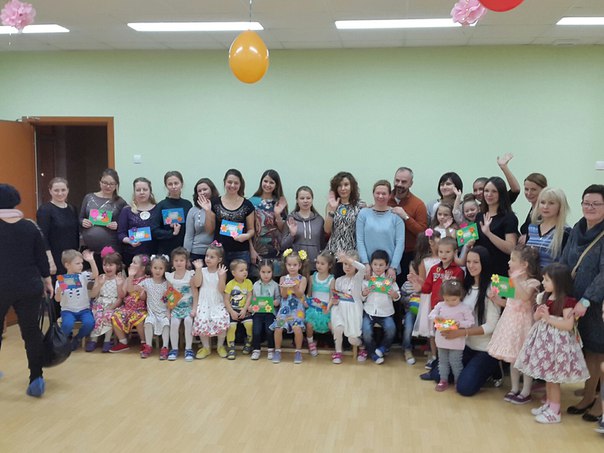 